Дидактическая игра «Крестики-нолики» для детей 5–7 летЦель: Развитие логического мышления у детей старшего дошкольного возраста.Задачи:- Закреплять у старших дошкольников умения различать понятия «вертикально», «горизонтально» и «по диагонали»;- Овладевать логическими операциями;- Закреплять счет в пределах 10;- Формировать и совершенствовать у детей старшего дошкольного возраста пространственные представления;- Развивать мыслительные операции: восприятие, память, мышление, внимание;- Способствовать развитию мелкой моторики рук, развитию внимания, логического мышления, памяти и речи детей;- Изготовление настольной игры «Крестики-нолики» своими руками.                                                      Ход игры:Игроки по очереди выкладывают  на свободные клетки поля камешки «х» или «о» («ягодки» или «цветочки»). Выигрывает тот, кто первым выстроил в ряд свои «крестики» или «нолики» по вертикали, горизонтали или диагонали.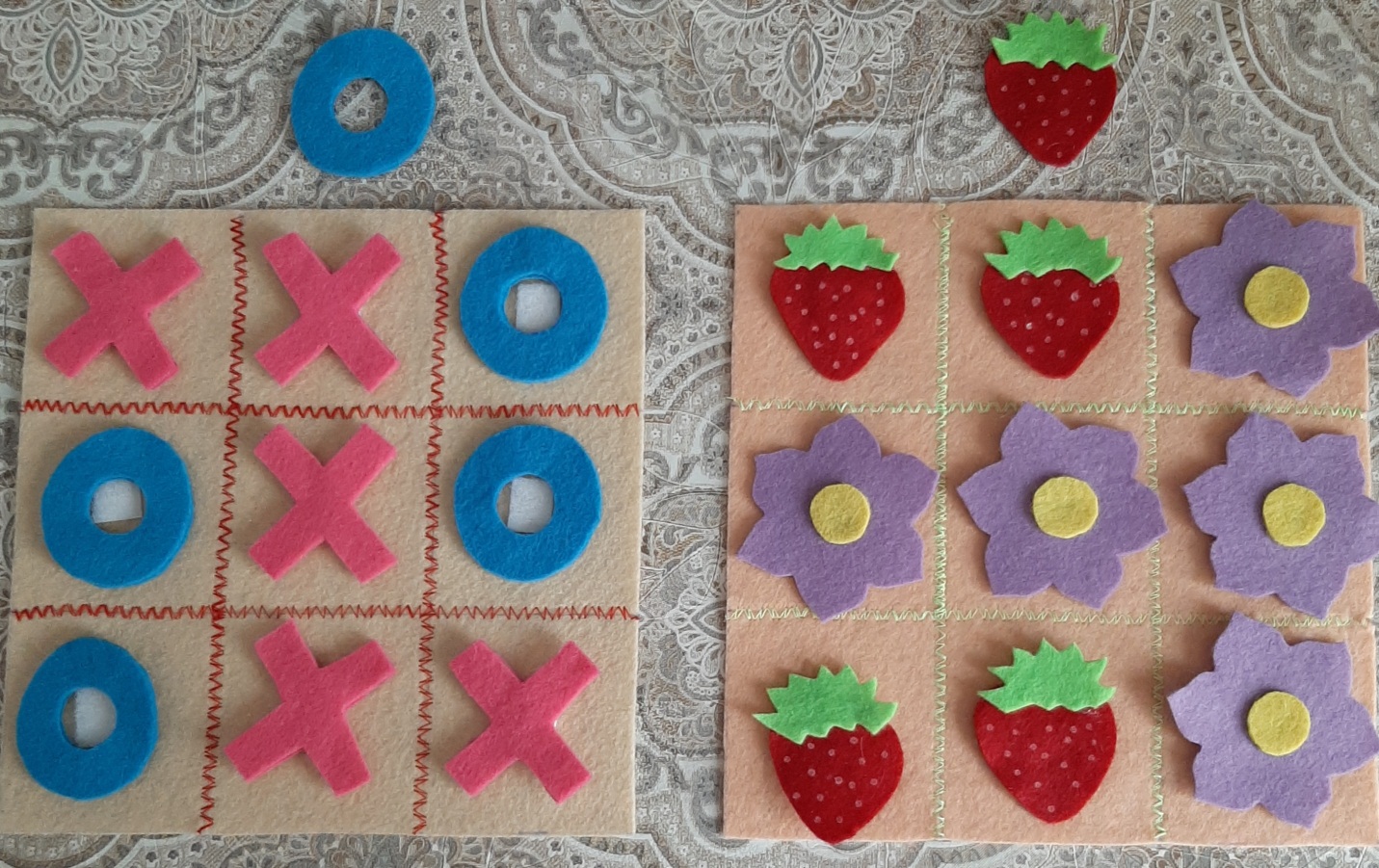 